招聘紧缺专业人才需求表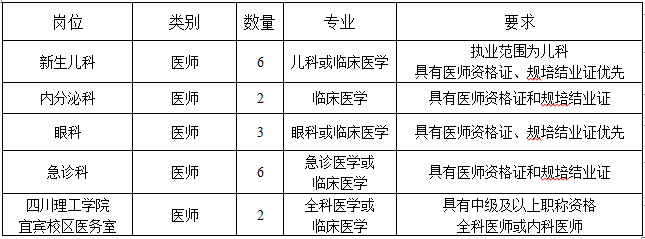 